БОЙОРОК                                                                           РАСПОРЯЖЕНИЕ«07» ноябрь  2014 й                      № 28 р                        «07» ноября  2014 «О создании комиссии по списанию малоценных быстроизнашивающихся предметов»Для  списания  малоценных быстроизнашивающихся предметов по администрации сельского поселения Старотумбагушевский сельсовет муниципального района Шаранский район Республики Башкортостан создать комиссию в следующем составе: Председатель комиссии: Бадамшин И.Х. –  глава сельского поселенияЧлены комиссии:Атнагузина О.И. - управляющий делами администрации, Минлигареев Р.М. – специалист 1 категории администрации,Асылбаева Г.Г – бухгалтер по учету централизованной бухгалтерии.Саитов А.А. – староста д. НовотумбагушевоКомиссии производить списание МБП ежемесячно.Контроль за выполнением данного распоряжения оставляю за собой.Глава сельского поселения                                               И.Х. Бадамшин     БАШҚОРТОСТАН РЕСПУБЛИКАҺЫ                                     ШАРАН РАЙОНЫ МУНИЦИПАЛЬ РАЙОНЫ                          ИСКЕ ТОМБАҒОШ АУЫЛ СОВЕТЫ                              АУЫЛ БИЛӘМӘҺЕ ХАКИМИӘТЕ           Иске Томбағош ауылы, тел.(34769) 2-47-19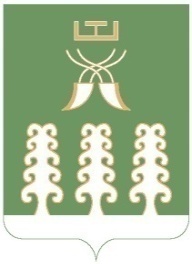 РЕСПУБЛИКА БАШКОРТОСТАН МУНИЦИПАЛЬНЫЙ РАЙОН ШАРАНСКИЙ РАЙОН          АДМИНИСТРАЦИЯ  СЕЛЬСКОГО ПОСЕЛЕНИЯ              СТАРОТУМБАГУШЕВСКИЙ СЕЛЬСОВЕТ                  с. Старотумбагушево, тел.(34769) 2-47-19